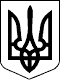 УкраїнаЧЕРНІГІВСЬКА ОБЛАСНА РАДАРІШЕННЯ(двадцять восьма сесія шостого скликання)

10 вересня 2015 року
м.Чернігів

Про внесення змін до Програми покращення
матеріально-технічного забезпечення
військових частин, що дислокуються на території
Чернігівської області, військовозобов’язаних,
призваних за мобілізацією, та добровольців,
які беруть участь в антитерористичній
операції на 2015 рік, затвердженої
рішенням обласної ради від 23 січня 2015 року

З метою сприяння військовим частинам, що дислокуються на території Чернігівської області, якісного виконання ними завдань із захисту суверенітету та територіальної цілісності держави, відповідно до Закону України «Про мобілізаційну підготовку та мобілізацію», керуючись пунктом 16 частини 1 статті 43 Закону України «Про місцеве самоврядування в Україні», обласна рада вирішила:

         1.Внести зміни до Програми покращення матеріально-технічного забезпечення військових частин, що дислокуються на території Чернігівської області, військовозобов’язаних, призваних за мобілізацією, та добровольців, які беруть участь в антитерористичній операції на 2015 рік, затвердженої рішенням обласної ради від 23 січня 2015 року (далі – Програма), виклавши Додаток 1 у новій редакції (додається).

         2.Обласній державній адміністрації забезпечити організаційне виконання Програми.

         3.Контроль за виконанням рішення покласти на постійні комісії обласної ради з питань бюджету та фінансів, з питань законності, правопорядку, регламенту та депутатської етики.



Голова обласної ради                                                                          М.В. Звєрєв